Про внесення змін до Порядку прийому на навчання за освітньо-професійною програмою підготовки магістрів за спеціальністю “Публічне управління та адміністрування” галузі знань “Публічне управління та адміністрування”Кабінет Міністрів України постановляє:Внести до Порядку прийому на навчання за освітньо-професійною програмою підготовки магістрів за спеціальністю “Публічне управління та адміністрування” галузі знань “Публічне управління та адміністрування”, затвердженого постановою Кабінету Міністрів України від 29 липня 2009 р. № 789 (Офіційний вісник України, 2009 р., № 58, ст. 2031; 2016 р., № 79, ст. 2647; 2018 р., № 17, ст. 577; 2019 р., № 58, ст. 2000; 2021 р., № 37, ст. 2233; 2022 р., № 49, ст. 2775), зміни, що додаються.ЗМІНИ, 
що вносяться до Порядку прийому на навчання за освітньо-професійною програмою підготовки магістрів за спеціальністю “Публічне управління та адміністрування” галузі знань “Публічне управління та адміністрування”1. В абзаці першому пункту 14-1 цифри “2022” замінити цифрами “2023”.2. Пункт 16 викласти в такій редакції:“16. Конкурсний відбір осіб на навчання здійснюється:на основі раніше здобутого ступеня вищої освіти бакалавра - за результатами єдиного фахового вступного випробування та єдиного вступного іспиту, що проводяться відповідно до законодавства;на основі раніше здобутого ступеня вищої освіти магістра* - за результатами фахового іспиту з основ економіки та держави і права, вступного іспиту з іноземної мови, що проводяться закладами вищої освіти, або за результатами єдиного фахового вступного випробування та єдиного вступного іспиту, що проводяться відповідно до законодавства.”.Публікації документаУрядовий кур'єр від 20.05.2023 — № 101Офіційний вісник України від 02.06.2023 — 2023 р., № 52, стор. 65, стаття 2906, код акта 118461/2023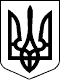 КАБІНЕТ МІНІСТРІВ УКРАЇНИ 
ПОСТАНОВАвід 16 травня 2023 р. № 492 
КиївПрем'єр-міністр УкраїниД. ШМИГАЛЬІнд. 19ЗАТВЕРДЖЕНО 
постановою Кабінету Міністрів України 
від 16 травня 2023 р. № 492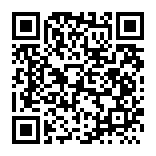 Про внесення змін до Порядку прийому на навчання за освітньо-професійною програмою підготовки магістрів за спеціальністю “Публічне управління та адміністрування” галузі знань “Публічне управління та адміністрування”
Постанова Кабінету Міністрів України від 16.05.2023 № 492
Прийняття від 16.05.2023
Постійна адреса:
https://zakon.rada.gov.ua/go/492-2023-%D0%BFЗаконодавство України
станом на 29.06.2023
чинний
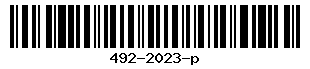 